		Ils nichent près de chez vousOpération de recensement de 7 espèces d’oiseaux sur le territoire Hénin-Carvin. Martinet noir, Hirondelle de fenêtre, Hirondelle rustique, Rougequeue noir, Moineau domestique, Effraie des clochers et Chevêche d’Athéna, sont les sept espèces d’oiseaux nicheurs des cités minières et des franges agricoles qui font l’objet de cet inventaire participatif. Découvrez à quoi ressemblent ces oiseaux en suivant le lien ci-dessous. Une paire de jumelles, un carnet et voilà de quoi transformer vos balades dominicales en véritable leçons de choses. 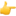 https://www.agglo-henincarvin.fr/.../Il-niche-pres-de...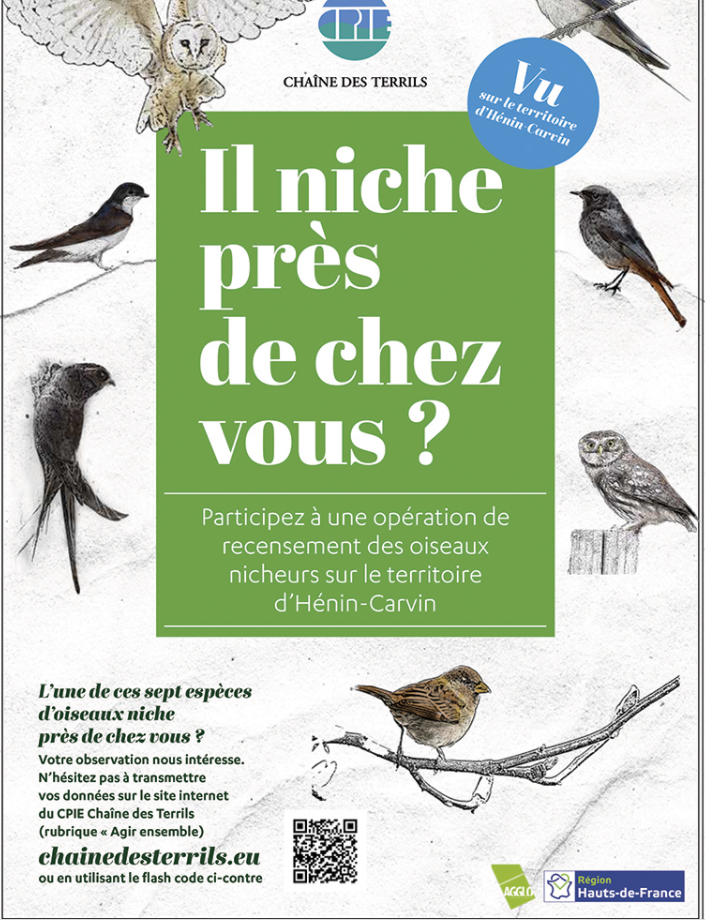 